Vilpas yleisurheilun kesäviikonloppu Leirisalossa  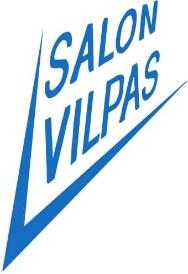 Hei,Vilpas Yleisurheilu järjestää koko perheen liikunnallisen kesäviikonlopun Leirisalossa (Lillviikintie 201, Kemiö) la 23. – su 24.7. Tapahtuma on tarkoitettu Vilppaan yleisurheiluharrastuksessa mukana oleville urheilijoille sekä heidän perheilleen. Tarjolla on mukavaa kesätoimintaa: liikuntaa, leikkejä, pelejä, uintia, saunomista sekä mukavaa yhdessä oloa. Ohjelmaa järjestetään niin urheilijoille kuin vanhemmillekin. Yövymme Leirisalon majoitustiloissa.  Vilpas järjestää Leirisaloon yhteiskuljetuksen bussilla. Lähdemme Salon urheilukentän parkkipaikalta la 23.7. klo 9.00 ja paluu samaan paikkaan su 24.7. n. klo 15. Leirin hinta on lapselta ja nuorelta 20€/hlö ja aikuisilta 30 €/hlö. Hinta sisältää yhteiskuljetuksen, ohjelman ja ruokailut. Sitovat ilmoittautumiset 15. kesäkuuta mennessä Vilpas yleisurheilun nettisivuilla osoitteessa https://salonvilpasyu.sporttisaitti.com/Tervetuloa kesäiseen Leirisaloon!HupitoimikuntaLisätietoja:Minna Lamminen p. 041 4616231, sähköposti: minna@lamminen.net 